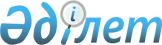 О льготном проезде на общественном транспорте (кроме такси) обучающихся и воспитанников всех организаций образования очной формы обученияРешение Алматинского областного маслихата от 1 апреля 2022 года № 17-78. Зарегистрировано в Министерстве юстиции Республики Казахстан 8 апреля 2022 года № 27493
      В соответствии с подпунктом 2) пункта 1 статьи 6, подпунктом 1) пункта 4 статьи 47 Закона Республики Казахстан "Об образовании", Алматинский областной маслихат РЕШИЛ:
      1. Предоставить право на льготный проезд на общественном транспорте (кроме такси) обучающимся и воспитанникам всех организаций образования очной формы обучения, пятьдесят процентов от полной стоимости проездного билета (за исключением летних каникул), финансируемых за счет местного бюджета Алматинской области и расположенных в городе Талдыкорган.
      2. Контроль за исполнением данного решения возложить на государственное учреждение "Управление образования Алматинской области" (по согласованию).
      3. Настоящее решение вводится в действие по истечении десяти календарных дней после дня его первого официального опубликования.
					© 2012. РГП на ПХВ «Институт законодательства и правовой информации Республики Казахстан» Министерства юстиции Республики Казахстан
				
      Секретарь Алматинского областного маслихата

Ж. Жоргенбаев
